https://www.youtube.com/watch?v=U26j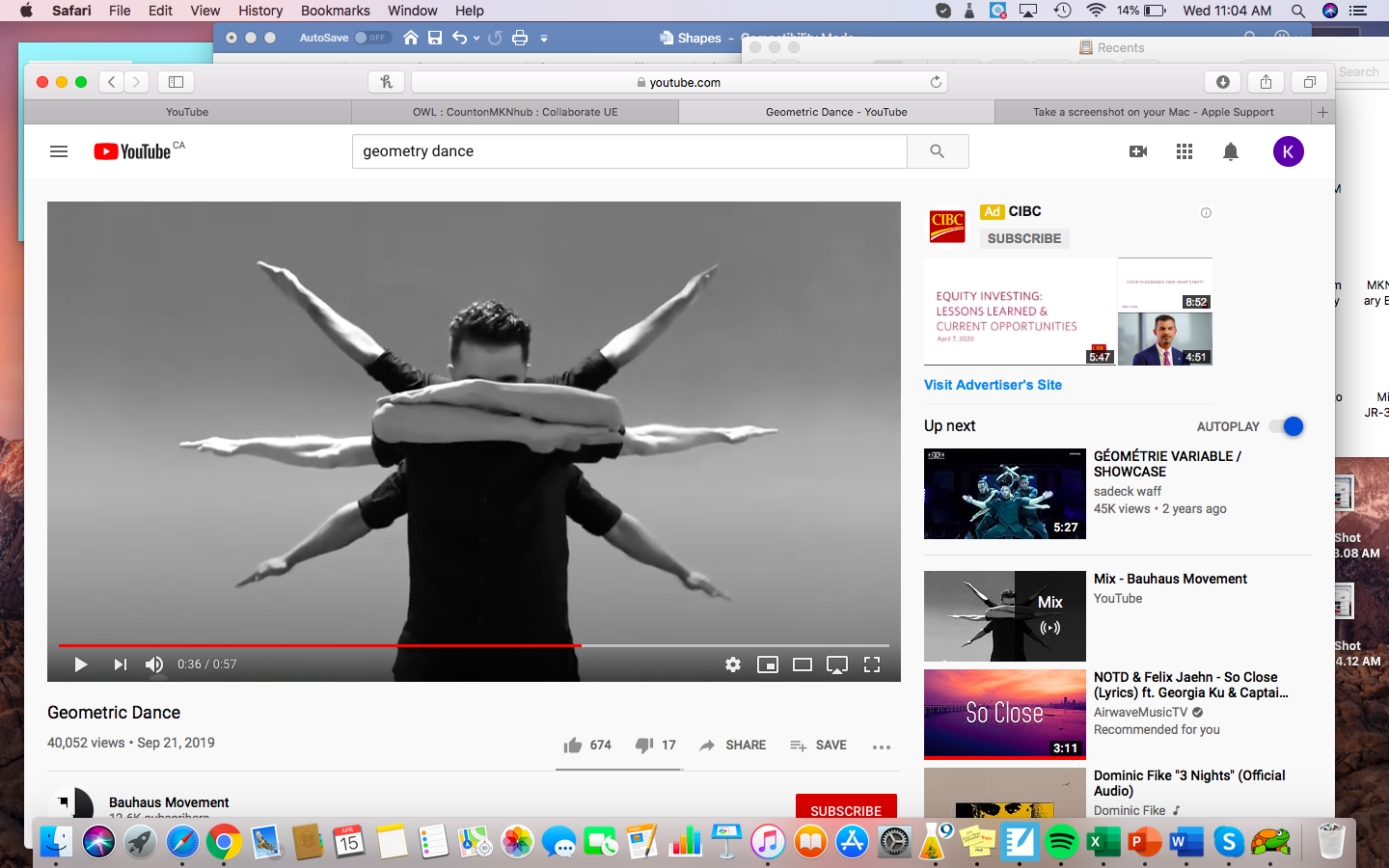 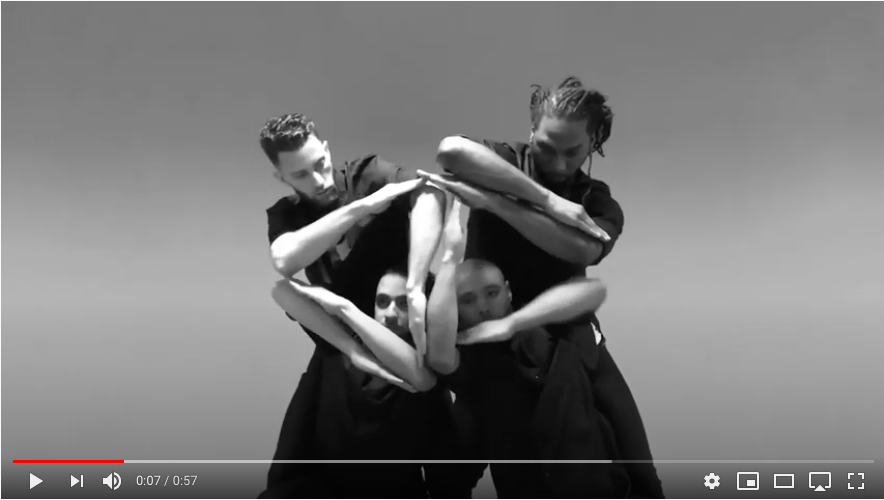 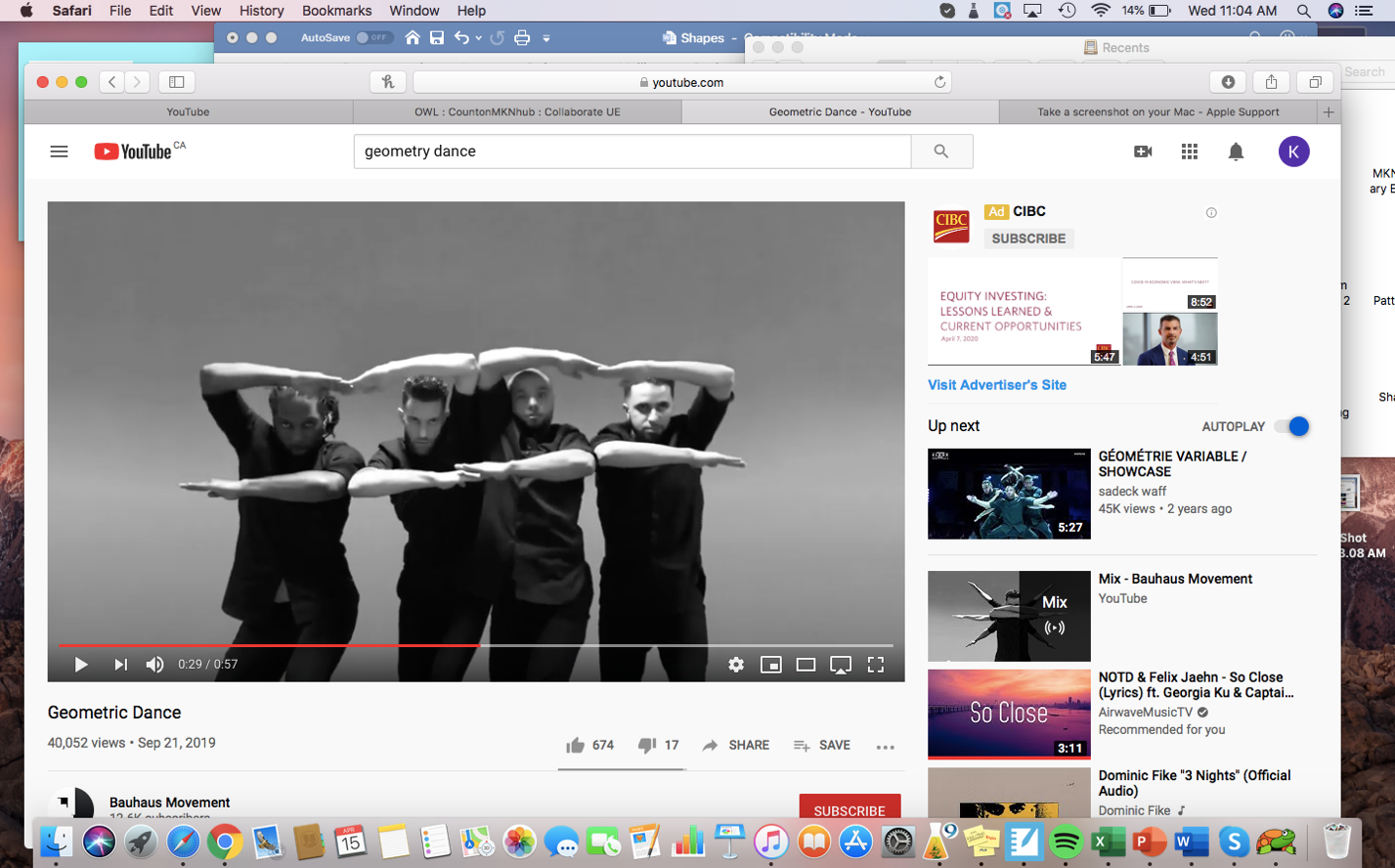 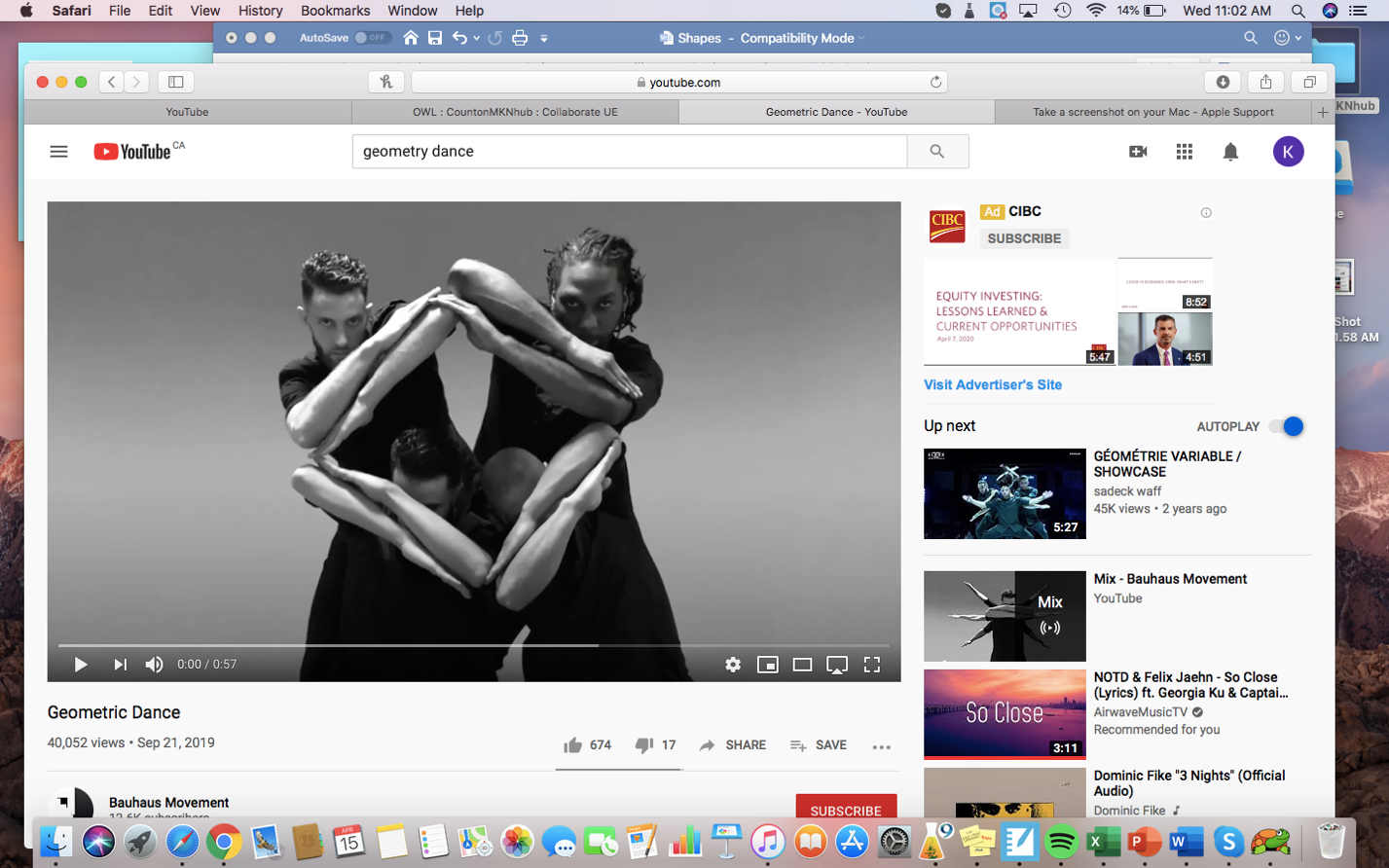 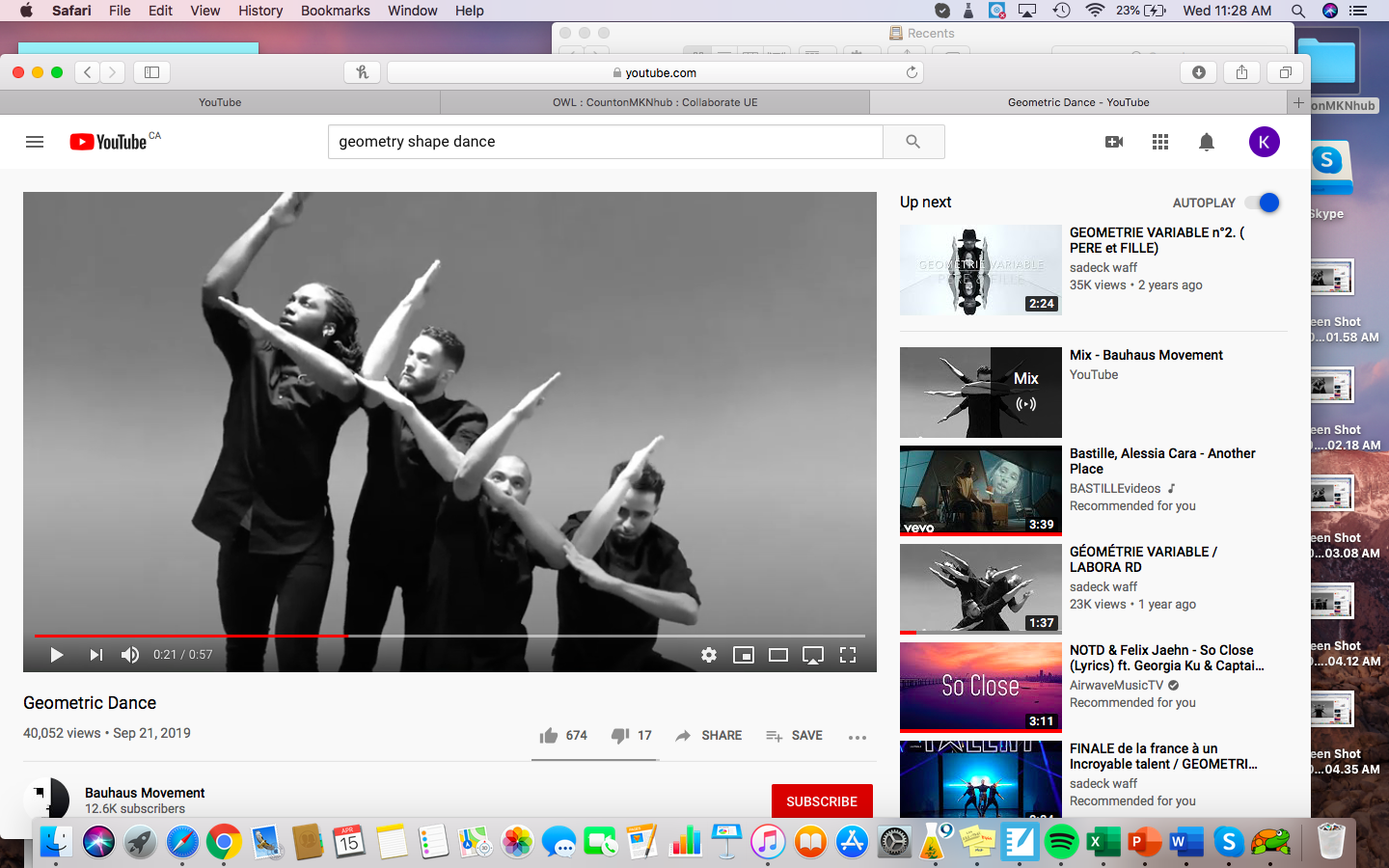 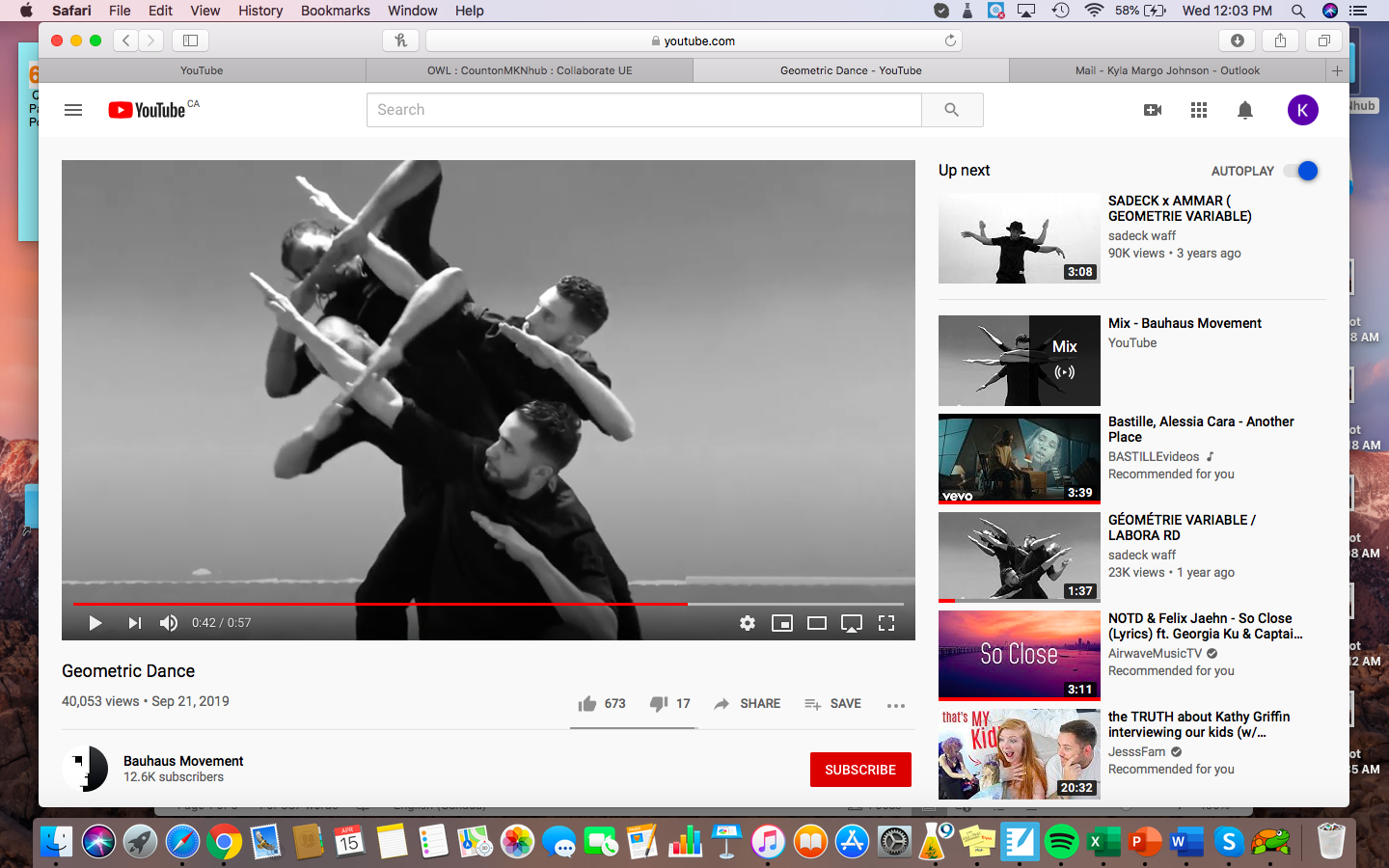 Quelle forme?Le nombre de côtesLe nombre de sommets  Le temps  Dessinez un objet avec cette forme  Un rectangle 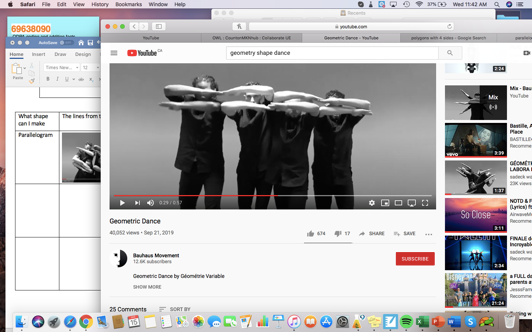  4 4 29 secondes 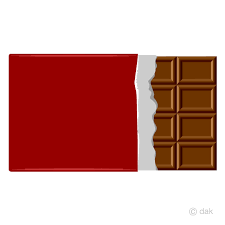 Quelle forme Les lignes dans la vidéo Mes lignes ajoutées Le nombre de côtes Le nombre de sommets  Le temps Un parallélogramme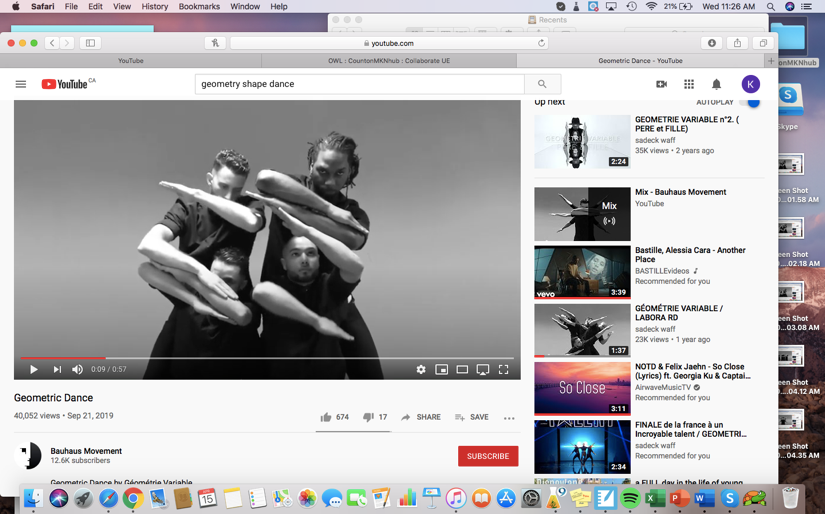 4411 secondes 